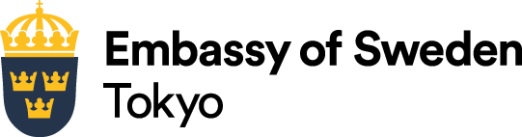 Please fill out the form below in English. Please send the filled-out form to Mr Fumio Sasaki to the below e-mail address. We will get back to you shortly with a quotation.   Inquiries Mr Fumio SasakiCommunication and Promotion Section, Embassy of SwedenTelephone: +81 3 5562 5058E-mail:  fumio.sasaki@gov.seName of organizerOrganizer profilePerson in charge of the eventEstimated number of participantsDate and time of the event (including preparation/clearing) Alfred Nobel Auditorium        Bergman Exhibition Hall   The Embassy Courtyard